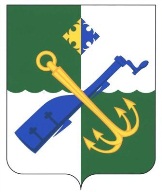 СОВЕТ ДЕПУТАТОВ МУНИЦИПАЛЬНОГО ОБРАЗОВАНИЯ «ПОДПОРОЖСКИЙ МУНИЦИПАЛЬНЫЙ РАЙОН ЛЕНИНГРАДСКОЙ ОБЛАСТИ»второго созываРЕШЕНИЕ14 июля  2014 года                                                                                                             №  380«О внесении изменений  в решение Совета депутатов Подпорожского муниципального района от 25.12.2013 № 340«О бюджете муниципального образования«Подпорожский муниципальный район  Ленинградской области»  на 2014 год»В соответствии со статьей 153 Бюджетного кодекса Российской Федерации, Совет депутатов Подпорожского муниципального района, РЕШИЛ:Внести в решение Совета депутатов Подпорожского муниципального района «О бюджете муниципального образования «Подпорожский муниципальный район  Ленинградской области» на 2014 год» от 25.12.2013 № 340, (с изменениями, внесенными решением от 30.04.2014 №363, от 28.05.2014 № 375) следующие изменения: 1.Пункт 1 статьи 1 «Основные характеристики бюджета муниципального образования  «Подпорожский муниципальный район Ленинградской области» на 2014 год» изложить в новой редакции:1. Утвердить основные характеристики бюджета муниципального образования «Подпорожский муниципальный район Ленинградской области» на 2014 год:прогнозируемый общий объем доходов бюджета муниципального образования «Подпорожский муниципальный район Ленинградской области» в сумме 1 315 679,9  тыс. руб.; общий объем расходов бюджета муниципального образования «Подпорожский муниципальный район Ленинградской области» в сумме 1 396 658,9 тыс. руб.прогнозируемый дефицит бюджета муниципального образования «Подпорожский муниципальный район Ленинградской области» в сумме 80 979,0 тыс. руб.; 2. В пункте 2 статьи 2 «Доходы бюджета муниципального образования  «Подпорожский муниципальный район Ленинградской области» на 2014 год» цифры «988 589,9» заменить цифрами «999 205,9».    3. В пункте 3 статьи 5 «Бюджетные ассигнования бюджета муниципального  образования «Подпорожский муниципальный район Ленинградской области» в 2014 году» цифры «173 377» заменить цифрами «173 487,0 ». 4. Приложение 2. «Прогнозируемые поступления доходов в бюджет муниципального образования «Подпорожский муниципальный район Ленинградской области»  на 2014 год» изложить в новой редакции (прилагается).5. Приложение 2.1. «Безвозмездные поступления в 2014 году» изложить в новой редакции (прилагается).6. Приложение 3. «Перечень главных администраторов доходов бюджета муниципального образования «Подпорожский муниципальный район Ленинградской области» и закрепляемые за ними виды (подвиды) доходов бюджета на 2014 год» изложить в новой редакции (прилагается).7. Приложение 5. «Распределение бюджетных ассигнований по разделам, подразделам, целевым статьям (муниципальным программам Подпорожского муниципального района и непрограммным направлениям деятельности), группам и подгруппам видов расходов классификации расходов бюджетов на 2014 год» изложить в новой редакции (прилагается).8. Приложение 6. «Распределение бюджетных ассигнований по целевым статьям (муниципальных программ Подпорожского муниципального района и непрограммным направлениям деятельности), группам и подгруппам видов расходов классификации расходов бюджетов, а также по разделам и подразделам классификации расходов бюджетов» изложить в новой редакции (прилагается).9. Приложение 7. «Расходы по разделам, подразделам бюджета муниципального образования «Подпорожский муниципальный район Ленинградской области» на 2014 год» изложить в новой редакции (прилагается).10. Приложение 8. «Ведомственная структура расходов муниципального образования «Подпорожский муниципальный район» на 2014 год» изложить в новой редакции (прилагается).11. Приложение 9. «Формы, цели и объем межбюджетных трансфертов бюджетам муниципальных образований на 2014 год» изложить в новой редакции (прилагается).12. Приложение 11. «Распределение иных межбюджетных трансфертов бюджетам поселений Подпорожского муниципального района на 2014 год» изложить в новой редакции (прилагается).13. Дополнить приложением 19. «Порядок предоставления и расходования иных межбюджетных трансфертов бюджетам муниципальных образований поселений Подпорожского муниципального района  на проведение ремонтных работ на объектах жилищно-коммунального хозяйства (ремонт тепловых, водопроводных и канализационных  сетей), приобретение коммунальной техники и на проведение работ по благоустройству (устройство запани)».14. Дополнить приложением 20. «Порядок предоставления и расходования иных межбюджетных трансфертов бюджетам муниципальных образований поселений Подпорожского муниципального района на проведение ремонта автомобильных дорог местного значения в границах населенных пунктов поселений».15. Дополнить приложением 21. «Порядок предоставления и расходования иных межбюджетных трансфертов  бюджетам муниципальных образований поселений Подпорожского муниципального района  в целях возмещение части затрат в связи с приобретением муниципальным автотранспортным предприятием, осуществляющим организацию и перевозку пассажиров на территории  муниципального образования «Подпорожский муниципальный район Ленинградской области», автобуса в лизинг».Глава муниципального образования                                              В. В. Мосихин